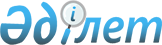 Об утверждении перечня, наименований и индексов автомобильных дорог общего пользования районного значения Зерендинского районаПостановление акимата Зерендинского района Акмолинской области от 16 апреля 2020 года № А-4/192. Зарегистрировано Департаментом юстиции Акмолинской области 16 апреля 2020 года № 7814
      В соответствии с Законом Республики Казахстан от 23 января 2001 года "О местном государственном управлении и самоуправлении в Республике Казахстан", Законом Республики Казахстан от 17 июля 2001 года "Об автомобильных дорогах", акимат Зерендинского района ПОСТАНОВЛЯЕТ:
      1. Утвердить прилагаемые перечень, наименования и индексы автомобильных дорог общего пользования районного значения Зерендинского района.
      2. Контроль за исполнением настоящего постановления возложить на курирующего заместителя акима района.
      3. Настоящее постановление вступает в силу со дня государственной регистрации в Департаменте юстиции Акмолинской области и вводится в действие со дня официального опубликования.
      "СОГЛАСОВАНО" Перечень, наименования и индексы автомобильных дорог общего пользования районного значения Зерендинского района
					© 2012. РГП на ПХВ «Институт законодательства и правовой информации Республики Казахстан» Министерства юстиции Республики Казахстан
				
      Аким Зерендинского района

Б.Ғайса

      Государственное учреждение
"Управление пассажирского
транспорта и автомобильных
дорог Акмолинской области"
Утверждено
постановлением акимата
Зерендинского района
от "16" апреля 2020 года
№ А-4/192
№
Индекс автомобильной дороги
Наименование автомобильной дороги
Общая протяженность, километр
1
КС – ZR – 1
Кызылсая – Кызылагаш
7 
2
КС – ZR – 2
Кызылсая – Биктесин
9 
3
КС – ZR – 3
Бирлестик – Жанатлек
9 
4
КС – ZR – 4
Бирлестик – Сейфуллино
18 
5
КС – ZR – 5
Сейфуллино – Караозек
18 
6
КС – ZR – 6
"Кокшетау – Рузаевка" – Акан
5 
7
КС – ZR – 7
"Кокшетау – Рузаевка" – Жылымды – Акан – Уголки – Баратай
30
8
КС – ZR – 8
 "Кокшетау – Рузаевка" – Карагай
9
9
КС – ZR – 9
""Кокшетау – Петропавловск" – Алексеевка – граница области" – Теректи – Озен – Жамбыл 
24
10
КС – ZR – 10
"Нур-Султан – Петропавловск, через Кокшетау" – Жаманащи
7
11
КС – ZR – 11
Конысбай – Гранитный
6
12
КС – ZR – 12
"Кокшетау - Рузаевка" – Еликти – Заречное
16
13
КС – ZR – 13
Кызылтан – Туполевка – Молодежное
24
14
КС – ZR – 14
Акколь – Казахстан – мазар Уали – Молодежное
24
15
КС – ZR – 15
"Нур-Султан – Петропавловск, через Кокшетау" – Молодежное
12
16
КС – ZR – 16
"Кокшетау – Рузаевка" – Садовое
2 
17
КС – ZR – 17
"Кокшетау – Кишкенеколь – Бидайык – граница РФ (на Омск)" – Ортак
7
18
КС – ZR – 18
"Кокшетау – Атбасар" – Акадыр - Уялы
23
19
КС – ZR – 19
Акадыр – Ескенежал – Енбекбирлик
11
20
КС – ZR – 20
Шагалалы – Приречное - Павловка
9
21
КС – ZR – 21
"Кокшетау – Атбасар" – Кошкарбай – Троицкое – Карсак – Ульгили
53
22
КС – ZR – 22
 подъезд к селу Кеноткель
2
23
КС – ZR – 23
"Щучинск – Зеренда" – Койсалган - Желтау
16
24
КС – ZR – 24
"Кокшетау – Атбасар" – Коктерек
10
25
КС – ZR – 25
Коктерек – Ортаагаш – Малика Габдуллина
25
26
КС – ZR – 26
Коктерек – Кызылегис – Карашилик - Ортаагаш
42
27
КС – ZR – 27
"Щучинск – Зеренда" – Малые Тюкты
4
28
КС – ZR – 28
"Кокшетау – Атбасар" – Богенбай бия
8
29
КС – ZR – 29
"Кокшетау – Атбасар" - Викторовка – Костомаровка – Исаковка - Уялы
29
30
КС – ZR – 30
Малика Габдуллина – Карауыл Канай-бия 
6
31
КС – ZR – 31
Карауыл Канай-бия – Желтау
18
32
КС – ZR – 32
Карауыл Канай-бия – Игилик – Жамантуз – Желтау
37
33
КС – ZR – 33
подъезд к станции Чаглинка
2
34
КС – ZR – 34
подъезд к селу Озен
1
35
КС – ZR – 35
подъезд к селу Оркен
1
36
КС – ZR – 36
подъезд к селу Азат
3
37
КС – ZR – 37
подъезд к селу Шагалалы
3
38
КС – ZR – 38
подъезд к горнолыжной базе Еликти
3,5
Итого
533,5